ΘΕΜΑ: «Σύγκληση Επιτροπής Ποιότητας Ζωής».	Παρακαλούμε όπως προσέλθετε την 30ην του μηνός  Οκτωβρίου έτους 2023, ημέρα Δευτέρα και ώρα 11:00΄π.μ. στην αίθουσα συνεδριάσεων του δημοτικού καταστήματος επί της οδού Μαραθωνοδρόμου αριθμ. 95, προκειμένου να συμμετάσχετε σε συνεδρίαση της Επιτροπής Ποιότητας Ζωής δια ζώσης, σύμφωνα τις διατάξεις του Ν. 5056/2023 και τις διατάξεις του άρθρου 75 του Ν. 3852/2010, όπως τροποποιήθηκαν από το άρθρο 77 του Ν. 4555/2018 και ισχύουν, όπου θα γίνει συζήτηση και θα ληφθεί απόφαση για τα κατωτέρω θέματα της ημερήσιας διάταξης: ΘΕΜΑΤΑ  ΗΜΕΡΗΣΙΑΣ  ΔΙΑΤΑΞΗΣΛήψη απόφασης περί διευθέτησης παρτεριών επί του πεζοδρομίου της οδ. Ζαλόγγου αρ. 4 στην Κοινότητα Νέου Ψυχικού.Λήψη απόφασης περί δημιουργίας και φύτευσης παρτεριού επί του πεζοδρομίου της οδ. Υψηλάντου αρ. 8 στην Κοινότητα Νέου Ψυχικού.Λήψη απόφασης περί κοπής ή μη δέντρων στο πεζοδρόμιο επί της οδ. Χριστοβασίλη αρ.11 στην Κοινότητα Νέου Ψυχικού.Λήψη απόφασης για το σημείο  τοποθέτησης  ενός μεταλλικού κάδου- «Κοινωνική Ντουλάπα»  στον Δήμο.Σημειακή τροποποίηση σε τμήμα του οικοδομικού τετραγώνου 2 της Δημοτικής Κοινότητας Φιλοθέης, του Δήμου Φιλοθέης-Ψυχικού, στη συμβολή των οδών Π.Καλλιγά 32 και Βασιλίσσης Φρειδερίκης.Λήψη απόφασης για την επιβεβαίωση/ επανάληψη της υπ’ αριθμ 59/1988 απόφασης του Δημοτικού Συμβουλίου του τέως Δήμου Νέου Ψυχικού περί   τροποποίησης του ρυμοτομικού  σχεδίου στο Ο.Τ. 29 του  Νέου ΨυχικούΛήψη  απόφασης  περί  κοπής  δένδρου  και  θάμνου  στην οδό  Καραολή  & Δημητρίου  αρ. 19  στην Κοινότητα  ΦιλοθέηςΟ ΠΡΟΕΔΡΟΣ        ΓΑΛΑΝΗΣ ΔΗΜΗΤΡΙΟΣ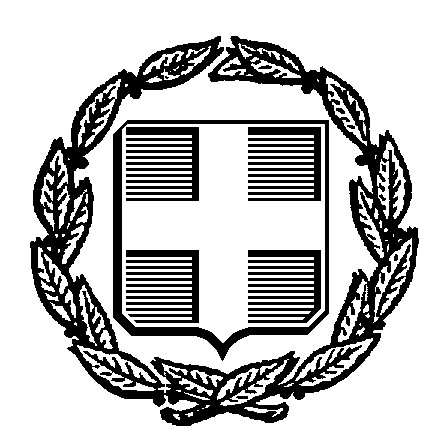 ΕΛΛΗΝΙΚΗ ΔΗΜΟΚΡΑΤΙΑΕΛΛΗΝΙΚΗ ΔΗΜΟΚΡΑΤΙΑ      Ψυχικό, 25/10/2023      Ψυχικό, 25/10/2023ΔΗΜΟΣ ΦΙΛΟΘΕΗΣ – ΨΥΧΙΚΟΥΔΗΜΟΣ ΦΙΛΟΘΕΗΣ – ΨΥΧΙΚΟΥ    Αριθμ. Πρωτ.: 17162    Αριθμ. Πρωτ.: 17162Δ/ΝΣΗ ΔΙΟΙΚΗΤΙΚΩΝ ΥΠΗΡΕΣΙΩΝΔ/ΝΣΗ ΔΙΟΙΚΗΤΙΚΩΝ ΥΠΗΡΕΣΙΩΝΠΡΟΣ:ΤΑΚΤΙΚΑ ΜΕΛΗ ΕΠΙΤΡΟΠΗΣ ΠΟΙΟΤΗΤΑΣ ΖΩΗΣΦΩΤΙΑΔΗ ΔΗΜΗΤΡΙΟΖΕΡΒΟΣ ΝΙΚΟΛΑΟΣΠΑΠΑΧΡΟΝΗΣ ΓΕΩΡΓΙΟΣ ΚΑΡΑΤΖΑ ΖΑΦΕΙΡΙΑ(ΖΑΦΕΙΡΙΝΑ)ΠΕΤΡΙΤΣΗ-ΜΟΥΡΑΝΤ ΑΙΚΑΤΕΡΙΝΗ ΑΛΕΞΟΠΟΥΛΟΥ ΑΙΚΑΤΕΡΙΝΗ ΤΜΗΜΑ ΥΠΟΣΤΗΡΙΞΗΣ ΠΟΛΙΤΙΚΩΝ ΟΡΓΑΝΩΝ ΤΟΥ ΔΗΜΟΥΤΜΗΜΑ ΥΠΟΣΤΗΡΙΞΗΣ ΠΟΛΙΤΙΚΩΝ ΟΡΓΑΝΩΝ ΤΟΥ ΔΗΜΟΥΤΑΚΤΙΚΑ ΜΕΛΗ ΕΠΙΤΡΟΠΗΣ ΠΟΙΟΤΗΤΑΣ ΖΩΗΣΦΩΤΙΑΔΗ ΔΗΜΗΤΡΙΟΖΕΡΒΟΣ ΝΙΚΟΛΑΟΣΠΑΠΑΧΡΟΝΗΣ ΓΕΩΡΓΙΟΣ ΚΑΡΑΤΖΑ ΖΑΦΕΙΡΙΑ(ΖΑΦΕΙΡΙΝΑ)ΠΕΤΡΙΤΣΗ-ΜΟΥΡΑΝΤ ΑΙΚΑΤΕΡΙΝΗ ΑΛΕΞΟΠΟΥΛΟΥ ΑΙΚΑΤΕΡΙΝΗ ΤΑΧ. Δ/ΝΣΗ: Μαραθωνοδρόμου 95ΤΑΧ. Δ/ΝΣΗ: Μαραθωνοδρόμου 95ΤΑΚΤΙΚΑ ΜΕΛΗ ΕΠΙΤΡΟΠΗΣ ΠΟΙΟΤΗΤΑΣ ΖΩΗΣΦΩΤΙΑΔΗ ΔΗΜΗΤΡΙΟΖΕΡΒΟΣ ΝΙΚΟΛΑΟΣΠΑΠΑΧΡΟΝΗΣ ΓΕΩΡΓΙΟΣ ΚΑΡΑΤΖΑ ΖΑΦΕΙΡΙΑ(ΖΑΦΕΙΡΙΝΑ)ΠΕΤΡΙΤΣΗ-ΜΟΥΡΑΝΤ ΑΙΚΑΤΕΡΙΝΗ ΑΛΕΞΟΠΟΥΛΟΥ ΑΙΚΑΤΕΡΙΝΗ Ψυχικό, Τ.Κ. 154 52Ψυχικό, Τ.Κ. 154 52ΤΑΚΤΙΚΑ ΜΕΛΗ ΕΠΙΤΡΟΠΗΣ ΠΟΙΟΤΗΤΑΣ ΖΩΗΣΦΩΤΙΑΔΗ ΔΗΜΗΤΡΙΟΖΕΡΒΟΣ ΝΙΚΟΛΑΟΣΠΑΠΑΧΡΟΝΗΣ ΓΕΩΡΓΙΟΣ ΚΑΡΑΤΖΑ ΖΑΦΕΙΡΙΑ(ΖΑΦΕΙΡΙΝΑ)ΠΕΤΡΙΤΣΗ-ΜΟΥΡΑΝΤ ΑΙΚΑΤΕΡΙΝΗ ΑΛΕΞΟΠΟΥΛΟΥ ΑΙΚΑΤΕΡΙΝΗ Πληρ. : ΣΤ. ΜΑΝΤΑΚΑΤΑΚΤΙΚΑ ΜΕΛΗ ΕΠΙΤΡΟΠΗΣ ΠΟΙΟΤΗΤΑΣ ΖΩΗΣΦΩΤΙΑΔΗ ΔΗΜΗΤΡΙΟΖΕΡΒΟΣ ΝΙΚΟΛΑΟΣΠΑΠΑΧΡΟΝΗΣ ΓΕΩΡΓΙΟΣ ΚΑΡΑΤΖΑ ΖΑΦΕΙΡΙΑ(ΖΑΦΕΙΡΙΝΑ)ΠΕΤΡΙΤΣΗ-ΜΟΥΡΑΝΤ ΑΙΚΑΤΕΡΙΝΗ ΑΛΕΞΟΠΟΥΛΟΥ ΑΙΚΑΤΕΡΙΝΗ Τηλ.: 213 2014743ΤΑΚΤΙΚΑ ΜΕΛΗ ΕΠΙΤΡΟΠΗΣ ΠΟΙΟΤΗΤΑΣ ΖΩΗΣΦΩΤΙΑΔΗ ΔΗΜΗΤΡΙΟΖΕΡΒΟΣ ΝΙΚΟΛΑΟΣΠΑΠΑΧΡΟΝΗΣ ΓΕΩΡΓΙΟΣ ΚΑΡΑΤΖΑ ΖΑΦΕΙΡΙΑ(ΖΑΦΕΙΡΙΝΑ)ΠΕΤΡΙΤΣΗ-ΜΟΥΡΑΝΤ ΑΙΚΑΤΕΡΙΝΗ ΑΛΕΞΟΠΟΥΛΟΥ ΑΙΚΑΤΕΡΙΝΗ Fax: 210 672 2934ΤΑΚΤΙΚΑ ΜΕΛΗ ΕΠΙΤΡΟΠΗΣ ΠΟΙΟΤΗΤΑΣ ΖΩΗΣΦΩΤΙΑΔΗ ΔΗΜΗΤΡΙΟΖΕΡΒΟΣ ΝΙΚΟΛΑΟΣΠΑΠΑΧΡΟΝΗΣ ΓΕΩΡΓΙΟΣ ΚΑΡΑΤΖΑ ΖΑΦΕΙΡΙΑ(ΖΑΦΕΙΡΙΝΑ)ΠΕΤΡΙΤΣΗ-ΜΟΥΡΑΝΤ ΑΙΚΑΤΕΡΙΝΗ ΑΛΕΞΟΠΟΥΛΟΥ ΑΙΚΑΤΕΡΙΝΗ Εmail: epitropesds@0177.syzefxis.gov.grΚΟΙΝ:ΑΝΑΠΛΗΡΩΜΑΤΙΚΑ ΜΕΛΗ ΕΠΙΤΡΟΠΗΣ    ΠΟΙΟΤΗΤΑΣ ΖΩΗΣΒΥΘΟΥΛΚΑ-ΧΑΤΖΗΓΕΩΡΓΙΟΥ ΣΟΦΙΑΣΑΜΑΡΟΠΟΥΛΟ ΒΥΡΩΝΑ-ΠΑΥΛΟΜΑΖΑΡΑΚΗ ΓΕΡΑΣΙΜΟ-ΑΛΕΞΑΝΔΡΟΑΝΑΠΛΗΡΩΜΑΤΙΚΑ ΜΕΛΗ ΕΠΙΤΡΟΠΗΣ    ΠΟΙΟΤΗΤΑΣ ΖΩΗΣΒΥΘΟΥΛΚΑ-ΧΑΤΖΗΓΕΩΡΓΙΟΥ ΣΟΦΙΑΣΑΜΑΡΟΠΟΥΛΟ ΒΥΡΩΝΑ-ΠΑΥΛΟΜΑΖΑΡΑΚΗ ΓΕΡΑΣΙΜΟ-ΑΛΕΞΑΝΔΡΟ(να παρευρεθούν στην συνεδρίαση της Επιτροπής Ποιότητας Ζωής σε περίπτωση απουσίας των τακτικών μελών με τη σειρά της εκλογής τους αρθρ. 74 Ν. 3852/2010, όπως αντικαταστάθηκε από το άρθρ. 77 Ν. 4555/2018)